НАРУЧИЛАЦКЛИНИЧКИ  ЦЕНТАР ВОЈВОДИНЕул. Хајдук Вељкова бр. 1, Нови Сад(www.kcv.rs)ОБАВЕШТЕЊЕ О ЗАКЉУЧЕНОМ УГОВОРУ У  ПОСТУПКУ ЈАВНЕ НАБАВКЕ БРОЈ 36-17-O, партија 11Врста наручиоца: ЗДРАВСТВОВрста предмета: Опис предмета набавке, назив и ознака из општег речника набавке: Набавка дијализног материјала  за потребе Клинике за нефрологију и клиничку имунологију, одељење хемодијализе Клиничког центра Војводине - Таблете натријум хлорида за припрему воде за реверзну осмозу за потребе хемодијализе, чистоће веће или једнаке од 99,6%, потпуно растворљива у води, растворљивост треба да је већа од 25 минута на температуриод 37˚Ц, без сувог остатка33181520 - Потрошни материјал за реналну дијализу Уговорена вредност: без ПДВ-а 400.000,00 динара, односно 480.000,00 динара са ПДВ-омКритеријум за доделу уговора: економски најповољнија понудаБрој примљених понуда: 1Понуђена цена: Највиша:  400.000,00 динараНајнижа:  400.000,00 динараПонуђена цена код прихваљивих понуда:Највиша:   400.000,00 динара Најнижа:   400.000,00 динараДатум доношења одлуке о додели уговора: 08.05.2017.Датум закључења уговора: 26.05.2017.Основни подаци о добављачу:„ССАМАКС“ д.о.о., ул. Војводе Степе 496 е, БеоградПериод важења уговора: до дана у којем добављач у целости испоручи наручиоцу добра, односно најдуже годину.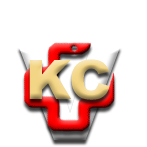 КЛИНИЧКИ ЦЕНТАР ВОЈВОДИНЕ21000 Нови Сад, Хајдук Вељка 1, Србија,телефон: + 381 21 487 22 05; 487 22 17; фаx : + 381 21 487 22 04; 487 22 16www.kcv.rs, e-mail: uprava@kcv.rs, ПИБ:101696893